Картотека игр по правилам пожарной безопасности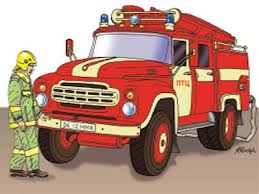 «Раньше и теперь»Игровая задача: ориентируясь в предлагаемой ситуации, подобрать правильный ответ.Правила игры: воспитатель кратко сообщает детям, какие действия предпринимались в прошлые времена в случае возникновения пожара; ребята рассказывают, как в таких случаях нужно поступать сегодня.Как узнать и сообщить о пожаре?Что делали раньшеНад городом возвышалась каланча, на которой постоянно находился наблюдатель. Как только он замечал дым, сразу же запускал в небо сигнальный шар.Как поступают сегодняЗвонят по телефону 01.Как пожарным добраться до пожара?Что делали раньшеНа телегу, на которой уже была установлена бочка с водой, садились пожарные и, погоняя лошадей, ехали к месту пожара.Как поступают сегодняНа пожарной машине. На пожарном поезде. На пожарном вертолете. На пожарном самолете.Какая одежда (экипировка) у пожарных?Что делали раньшеРаньше пожарные носили форму из холстины, на голову надевали каску, на руки - брезентовые рукавицы.Как поступают сегодняСегодня жизнь и здоровье пожарного защищает комбинезон из огнеупорных материалов, каска, противогаз или респиратор.Какими средствами тушат пожар?Что делали раньшеРучным насосом, ведром с водой, топориком, ломом, багром.Как поступают сегодняБрандспойтом, подключенным к автонасосу, огнетушителями, водой, пеной. «Горит – не горит»Игровая задача: быстро и правильно выполнить ответственное действие.Образовательная задача: закрепить знание о свойствах горючести различных предметов и веществ; помочь осознать разрушительную силу огня и развить быструю реакцию  на ответное действие.Правила игры: дети стоят в кругу, воспитатель – в центре. Педагог называет какой-либо предмет или вещество и бросает мяч одному из детей. В том случае, если это вещество не горючее, ребенок должен поймать мяч, если же оно горючее – отбить. Ребенок, сделавший ошибку, выбывает из круга. Выигрывает ребенок, оставшийся последним.(Примеры негорючих предметов и веществ: металл, вода, лед, земля, воздух, камень, кирпич, глина, мел и т.д.)«Что нужно пожарным?»Игровая задача: быстро и правильно подобрать картинки с изображением предметов пожарной тематики.Образовательная задача: сформировать у детей интерес к профессии пожарного.Правила игры: детям раздаются карточки с изображением предметов и явлений, характеризующих различные профессии, в том числе и пожарного. Ребята на скорость выбирают из общей массы карточек те, которые относятся к пожарной тематике. Выигрывает тот, кто быстрее отберет нужные карточки и не допустит при этом ошибки.«Диалоги по телефону»Игровая задача: научить детей правильно набирать номер по телефону и давать точные и четкие ответы на вопросы.Образовательная задача: способствовать запоминанию детьми общепринятых правил разговора по телефону, в том числе с дежурными экстренных служб.Правила игры: дети по очереди выбирают карточки с номерами телефонов экстренных служб: 01, 02, 03, 04. Воспитатель рассказывает предысторию чрезвычайной ситуации (3-4 предложения) и дает задание ребенку, в зависимости от конкретного случая, вызвать по игрушечному телефону ту или иную службу. Задание считается выполненным, если по рассказу ребенка можно понять, куда и с какой целью должна приехать та или иная служба. (Роль дежурного выполняет воспитатель).«Если возникает пожар»Игровая задача: учить детей в рифму заканчивать стихотворение-загадку.Образовательная задача: закрепить знания детей о правилах безопасного обращения с огнем.Правила игры: дети, взявшись за руки, образуют круг, в его центре стоит воспитатель с воздушным шариком (мячом) в руках. Он произносит строки стихотворения и, делая паузу на последнем слове, передает шарик (мяч) ребенку, который быстро досказывает слово и возвращает шарик воспитателю.Этот шар в руках не даром.Если раньше был пожар,Ввысь взмывал сигнальный шар –Звал пожарных в бой с пожаром.Где с огнем беспечны люди,Где взовьется в небо шар,Там везде грозить нам будетЗлой, безжалостный …  (пожар).Раз, два, три, четыре –У кого пожар в… ( квартире)?Дым столбом поднялся вдруг.Кто не выключил … (утюг)?Стол и шкаф сгорели разом.Кто сушил белье над … (газом).Пламя прыгнуло в траву.Кто у дома жег … (листву).Дым увидел – не зевайИ пожарных … (вызывай).Помни, каждый гражданин –Этот номер … (01)!«Хорошо – плохо»Цель: формировать представления о полезных и вредных свойствах огня. Развивать логическое мышление, память, внимание. Ход игры: ребёнку показывается картина, изображающая различные виды применения огня (и хорошего и плохого).Детям раздают карточки с изображением огня и предметов, связанных с огнём (спички, дрова, газовая плита, керосиновая лампа ит.д.) дети должны расположить карточки на картине – в нужное место«Лото- пожарная безопасность»Цель: с помощью сюжетных картинок формировать представление детей об опасных ситуациях во время пожара; умение вести себя правильно в возникшей опасной ситуации. Развивать внимание, логическое мышление, связную речь. Воспитывать чувство ответственности.Ход игры: воспитатель раздаёт игрокам карточки, расчерченные на 10 пустых прямоугольников (игровые поля), затем показывает детям сюжетную картинку с изображением ситуации при пожаре( мальчик играет спичками, девочка выбежала на балкон горящей квартиры, оставлен утюг без присмотра, дети включили ёлку и т.д.). Ребёнок, правильно охарактеризовавший ситуацию, закрывает картинкой пустое игровое поле. Выигрывает тот , у кого окажется больше закрытых полей.«Карточная викторина»Цель: закрепить знания детей о правилах пожарной безопасности. Развивать память, мышление, речь. Воспитывать чувство ответственности.Ход игры: воспитатель раскладывает на столе, или кладёт в красиво оформленную коробочку корточки с вопросами на тему правил поведении во время пожара. Ребёнок, правильно ответивший на вопрос, получает фишку. Выигрывает тот, у кого при по окончании игры окажется больше фишек.Варианты вопросов:- Назови возможную причину пожара;- как правильно вызвать пожарных;- что делать, если во время пожара нет возможности вызвать пожарных, и пути из дома отрезаны пожаром;- можно ли заниматься тушением огня, не вызвав предварительно пожарных;- что нужно делать, если в доме запахло газом;- можно ли прятаться в шкафу или под столом во время пожара;- можно ли поджигать тополиный пух;- можно ли во время пожара устраивать сквозняк, открывая одновременно все окна и двери;- можно ли использовать лифт во время пожара в доме;- что нужно спасать во время пожара в первую очередь: деньги, документы или себя;- как правильно покинуть задымлённое помещение;- можно ли играть спичками и зажигалками и почему.«Назови причины пожара»Цель: формировать знания о причинах пожара .Развивать внимание, память, речь. Воспитывать ответственность.Ход игры: из предложенных воспитателем сюжетных картинок ( дети собирают осенние листья, дети вешают горящие свечи на ёлку, мальчик в шкафу играет спичками, дети поливают цветы и т. д.) ребёнок должен выбрать те ситуации, которые могут стать причиной пожара и аргументировать свой ответ, за что получает фишку. Выигрывает тот, у кого окажется больше фишек к концу игры.«Выбери нужное»Цель: формировать знания детей о предметах, необходимых при тушении пожара, правилах их использования. Закреплять знания о предметах, которые могут вызвать пожар. Развивать речь, память, логическое мышление. Воспитывать чувство ответственности.Ход игры: ребёнку предлагается набор предметных картинок (огнетушитель .ведро с водой. Телевизор. Телефон, ящик с песком, электроразетка, пожарный шланг, керосиновая лампа, шлем пожарного, зажигалка, газовая плита, противогаз) из которых он должен выбрать используемые при тушении пожаров и являющиеся причиной возникновения пожара. Правильно ответивший, получает фишку. Выигрывает игрок, получивший большее количество фишек.«Доскажи словечко»Цель: закреплять знания о мерах предотвращения пожара. Развивать словарь, внимание, память.Ход игры: воспитатель вместе с детьми встаёт вкруг, передаёт красный мяч ребёнку который должен закончит стихотворную строку.Где с огнём беспечны люди,Там взовьётся в небе шар,Там всегда грозить нам будетЗлой…….(пожар)Раз, .два, три, четыре.У кого пожар в …..(квартире)Дым столбом поднялся вдруг.Кто не выключил…..( утюг)Красный отблеск побежал.Кто со спичками……(играл)Стол и шкаф сгорели разом.Кто сушил бельё над …(газом)Пламя прыгнуло в листву.Кто у дому жог…(траву0Кто в огонь бросал при этомНе знакомые …(предметы)Помни каждый гражданин:Этот номер:….(01)Дым увидел- не зевай.И пожарных ….(вызывай)«Четвёртый лишний»Цель: закреплять знания о предметах которые могут стать причиной возникновения пожара .развивать логическое мышление, обогащать словарный запас детей.Ход игры: из четырёх предложенных картинок изображенных на одной карточке ребёнок выбирает лишнюю связанную или не связанную с пожаром. Пример – кипятильник, расчёска, кастрюля, шкатулка; ковёр, телевизор, картина, стул и т. д.)«Сложи картинку»Цель: закреплять знания о правилах поведения во время пожара. Развивать воображение, логическое мышление, мелкую моторику руки. Воспитывать усидчивость.Ход игры: ребёнок должен сложить разрезанную на 8-10 частей картинку с изображенной ситуацией при пожаре.«Найди ответ»ЦЕЛЬ: Закрепить знания о правильных действиях при возникновении пожара.ХОД ИГРЫ: вопросы и ответы предлагаются в виде картинок (на одном подносе вопросы, на другом – ответы). К каждой ситуации необходимо подобрать правильный ответ.Ситуации ОтветыВозник пожар. Звони по телефону «01».В комнате много дыма. Пробирайся ползком к выходу.На тебе горит одежда. Падай на пол и катайся.Задымился телевизор. Отключи, накрой одеялом.Горит старая трава. Забросай землей, залей водой.Почувствовал запах газа. Открой окно, позвони «04».Трудно дышать от едкого дыма. Дыши через мокрую тряпку.«Разложи по порядку»ЦЕЛЬ: Ознакомить детей с порядком действий при пожаре.ХОД ИГРЫ: используются карточки с изображениями:• Сообщение по телефону «01» о пожаре;• Эвакуация людей;• Тушение пожара взрослыми до приезда пожарных, если это не опасно;• Встреча пожарных;• Работа пожарных;Дети должны разложить карточки в нужном порядке и рассказать об изображенных на них действиях.«С чем можно играть»ЦЕЛЬ:• Развивать внимание, мышление• Закреплять знания о пожарной безопасности.ХОД ИГРЫ: перед детьми карточка с нарисованными на ней предметами. Ведущий называет предмет и спрашивает, можно с ним играть или нет. Если можно, то ребенок закрывает предмет желтым кружком. Если нельзя – черным. При этом ребенок должен объяснить, почему нельзя играть с тем или иным предметом.«Опасные предметы – источники пожара»Цель: научить детей среди опасных предметов находить те, которые очень часто являются причиной пожара. Развивать логическое мышление.Ход игры: детям раздаются карточки, на которых изображены огнеопасные предметы и просто опасные предметы. Например: свеча, утюг, бенгальские огни, печка, пила. Нужно убрать карточку с изображением предмета, который не представляет угрозы для возникновения пожара.«Отгадай слово»На улице столбом, в избе скатертью. (Дым)Рыжий зверь в печи сидит, Рыжий зверь на всех сердит.Он от злобы ест дроваЦелый час, а может два. (Огонь)Это темный – темный дом.Сто сестричек жмутся в нем.И любая из сестерМожет вспыхнуть, как костер. (Коробок спичек)То назад, то впередХодит – бродит пароход.Остановишь – горе,Продырявит море. (Утюг)С языком, а не лается,Без зубов, а кусается. (Огонь)Кто опасен всей округеЗнойным днем, в шальную вьюгу?Кто оставит нас без крова,Без пальто в мороз суровый? (Пожар)От огня бываетИ от огня сгорает. (Уголек)Огневые стрелы пускает,Никто их не поймает. (Молния)В одном амбаре сто пожаров. (Коробок спичек)В брезентовой куртке и каске,Забыв про кольчужную бронь,Решительно и без опаскиБросается рыцарь в огонь. (Пожарный)Что встретит – пожирает.Но если дать ему воды,Он мигом погибает. (Огонь)Вокруг глаз и рук вьется,А в руки не дается (Дым)«Слушай внимательно»- Задаю вопрос,  а дети хором должны отвечать: «Это я, это  я,    это все мои друзья».- Кто, услышав запах гари, сообщает о пожаре?- Кто из вас, заметив дым, закричит: "Пожар, горим!"- Кто из вас шалит с огнем  утром вечером и днем?- Кто, почуяв газ в квартире, открывает окна, двери?-Кто от маленькой сестрички незаметно прячет спички?-Кто из вас шалит с огнем? Признавайтесь честно в том.-Кто костров не разжигает и другим не разрешает?-Молодцы ребята, поработали мы хорошо, спасибо вам.- Какое у вас настроение? (Хорошее)  -Покажите настроение. (Все улыбаются) «Лото- пожарная безопасность»Цель: с помощью сюжетных картинок формировать представление детей об опасных ситуациях во время пожара; умение вести себя правильно в возникшей опасной ситуации. Развивать внимание, логическое мышление, связную речь. Воспитывать чувство ответственности.Ход игры:Воспитатель раздаёт игрокам карточки, расчерченные на 10 пустых прямоугольников (игровые поля), затем показывает детям сюжетную картинку с изображением ситуации при пожаре( мальчик играет спичками, девочка выбежала на балкон горящей квартиры, оставлен утюг без присмотра, дети включили ёлку и т.д.). Ребёнок, правильно охарактеризовавший ситуацию, закрывает картинкой пустое игровое поле. Выигрывает тот , кто у кого окажется больше закрытых полей.«Карточная викторина».Цель: закрепить знания детей о правилах пожарной безопасности. Развивать память, мышление, речь. Воспитывать чувство ответственности.Ход игры:Воспитатель раскладывает на столе, или кладёт в красиво оформленную коробочку корточки с вопросами на тему правил поведении во время пожара. Ребёнок, правильно ответивший на вопрос, получает фишку. Выигрывает тот, у кого при по окончании игры окажется больше фишек.Варианты вопросов:- Назови возможную причину пожара;- как правильно вызвать пожарных;- что делать, если во время пожара нет возможности вызвать пожарных, и пути из дома отрезаны пожаром;- можно ли заниматься тушением огня, не вызвав предварительно пожарных;- что нужно делать, если в доме запахло газом;- можно ли прятаться в шкафу или под столом во время пожара;- можно ли поджигать тополиный пух;- можно ли во время пожара устраивать сквозняк, открывая одновременно все окна и двери;- можно ли использовать лифт во время пожара в доме;- что нужно спасать во время пожара в первую очередь: деньги, документы или себя;- как правильно покинуть задымлённое помещение;- можно ли играть спичками и зажигалками и почему.«Назови причины пожара»Цель: формировать знания о причинах пожара .Развивать внимание, память, речь. Воспитывать ответственность.Ход игры:Из предложенных воспитателем сюжетных картинок ( дети собирают осенние листья, дети вешают горящие свечи на ёлку, мальчик в шкафу играет спичками, дети поливают цветы и т. д.) ребёнок должен выбрать те ситуации, которые могут стать причиной пожара и аргументировать свой ответ, за что получает фишку. Выигрывает тот, у кого окажется больше фишек к концу игры.«Выбери нужное»Цель: формировать знания детей о предметах, необходимых при тушении пожара, правилах их использования. Закреплять знания о предметах, которые могут вызвать пожар. Развивать речь, память, логическое мышление. Воспитывать чувство ответственности.Ход игры:Ребёнку предлагается набор предметных картинок (огнетушитель .ведро с водой. Телевизор. Телефон, ящик с песком, электроразетка, пожарный шланг, керосиновая лампа, шлем пожарного, зажигалка, газовая плита, противогаз) из которых он должен выбрать используемые при тушении пожаров и являющиеся причиной возникновения пожара. Правильно ответивший, получает фишку. Выигрывает игрок, получивший большее количество фишек.«Сложи картинку»Цель: закреплять знания о правилах поведения во время пожара. Развивать воображение, логическое мышление, мелкую моторику руки. Воспитывать усидчивость.Ход игры:Ребёнок должен сложить разрезанную на 8-10 частей картинку с изображенной ситуацией при пожаре.«Хорошо – плохо»Цель: формировать представления о полезных и вредных свойствах огня. Развивать логическое мышление, память, внимание. Ход игры:Ребёнку показывается картина, изображающая различные виды применения огня (и хорошего и плохого).Детям раздают карточки с изображением огня и предметов, связанных с огнём (спички, дрова, газовая плита, керосиновая лампа ит.д.) дети должны расположить карточки на картине – в нужное место.«Доскажи словечко»Цель: закреплять знания о мерах предотвращения пожара. Развивать словарь, внимание, память.Ход игры:Воспитатель вместе с детьми встаёт вкруг, передаёт красный мяч ребёнку который должен закончит стихотворную строку.Где с огнём беспечны люди,Там взовьётся в небе шар,Там всегда грозить нам будетЗлой…….(пожар)Раз, .два, три, четыре.У кого пожар в …..(квартире)Дым столбом поднялся вдруг.Кто не выключил…..( утюг)Красный отблеск побежал.Кто со спичками……(играл)Стол и шкаф сгорели разом.Кто сушил бельё над …(газом)Пламя прыгнуло в листву.Кто у дому жог…(траву0Кто в огонь бросал при этомНе знакомые …(предметы)Помни каждый гражданин:Этот номер:….(01)Дым увидел- не зевай.И пожарных ….(вызывай)«Четвёртый лишний»Цель: закреплять знания о предметах которые могут стать причиной возникновения пожара .развивать логическое мышление, обогащать словарный запас детей.Ход игры:из четырёх предложенных картинок изображенных на одной карточке ребёнок выбирает лишнюю связанную или не связанную с пожаром. Пример – кипятильник, расчёска, кастрюля, шкатулка; ковёр, телевизор, картина, стул и т. д.)Дидактическая игра «Огнеопасные предметы». Цель: научить детей среди опасных предметов находить те, которые очень часто являются причиной пожара. Развивать логическое мышление. Игровая задача: Объяснить, почему выбрали именно эти предметы. Игровые действия: разложить карточки на две группы. Вариант игры. Детям раздаются карточки, на которых изображены огнеопасные предметы и просто опасные предметы. Например: свеча, утюг, бенгальские огни, печка, пила. Нужно убрать карточку с изображением предмета, который не представляет угрозы для возникновения пожара. «Помоги пожарному». Воспитатель предлагает из разных картинок выбрать только те предметы, которые нужны пожарному, правильно назвать их и объяснить почему этот предмет необходим пожарному.«Раньше и теперь»Игровая задача: ориентируясь в предлагаемой ситуации, подобрать правильный ответ. Правила игры: воспитатель кратко сообщает детям, какие действия предпринимались в прошлые времена в случае возникновения пожара; ребята рассказывают, как в таких случаях нужно поступать сегодня. 1. Как узнать и сообщить о пожаре? Что делали раньше?  Над городом возвышалась каланча, на которой постоянно находился наблюдатель. Как только он замечал дым, сразу же запускал в небо сигнальный шар. Как поступают сегодня? Звонят по телефону 01. 2. Как пожарным добраться до пожара? Что делали раньше? На телегу, на которой уже была установлена бочка с водой, садились пожарные и, погоняя лошадей, ехали к месту пожара. Как поступают сегодня? На пожарной машине. На пожарном поезде. На пожарном вертолете. На пожарном самолете. 3. Какая одежда (экипировка) у пожарных? Что делали раньше -  пожарные носили форму из холстины, на голову надевали каску, на руки - брезентовые рукавицы. Как поступают сегодня?  Сегодня жизнь и здоровье пожарного защищает комбинезон из огнеупорных материалов, каска, противогаз или респиратор. 4. Какими средствами тушат пожар? Что делали раньше Ручным насосом, ведром с водой, топориком, ломом, багром. Как поступают сегодня Брандспойтом, подключенным к автонасосу, огнетушителями, водой, пеной.«Горит – не горит»Игровая задача: быстро и правильно выполнить ответственное действие. Образовательная задача: закрепить знание о свойствах горючести различных предметов и веществ; помочь осознать разрушительную силу огня и развить быструю реакцию на ответное действие.Правила игры: дети стоят в кругу, воспитатель – в центре. Педагог называет какой-либо предмет или вещество и бросает мяч одному из детей. В том случае, если это вещество не горючее, ребенок должен поймать мяч, если же оно горючее – отбить. Ребенок, сделавший ошибку, выбывает из круга. Выигрывает ребенок, оставшийся последним. (Примеры негорючих предметов и веществ: металл, вода, лед, земля, воздух, камень, кирпич, глина, мел и т.д.) «Что нужно пожарным?»Игровая задача: быстро и правильно подобрать картинки с изображением предметов пожарной тематики. Образовательная задача: сформировать у детей интерес к профессии пожарного. Правила игры: детям раздаются карточки с изображением предметов и явлений, характеризующих различные профессии, в том числе и пожарного. Ребята на скорость выбирают из общей массы карточек те, которые относятся к пожарной тематике. Выигрывает тот, кто быстрее отберет нужные карточки и не допустит при этом ошибки. «Диалоги по телефону»Игровая задача: научить детей правильно набирать номер по телефону и давать точные и четкие ответы на вопросы. Образовательная задача: способствовать запоминанию детьми общепринятых правил разговора по телефону, в том числе с дежурными экстренных служб. Правила игры: дети по очереди выбирают карточки с номерами телефонов экстренных служб: 01, 02, 03, 04. Воспитатель рассказывает предысторию чрезвычайной ситуации (3-4 предложения) и дает задание ребенку, в зависимости от конкретного случая, вызвать по игрушечному телефону ту или иную службу. Задание считается выполненным, если по рассказу ребенка можно понять, куда и с какой целью должна приехать та или иная служба. (Роль дежурного выполняет воспитатель). 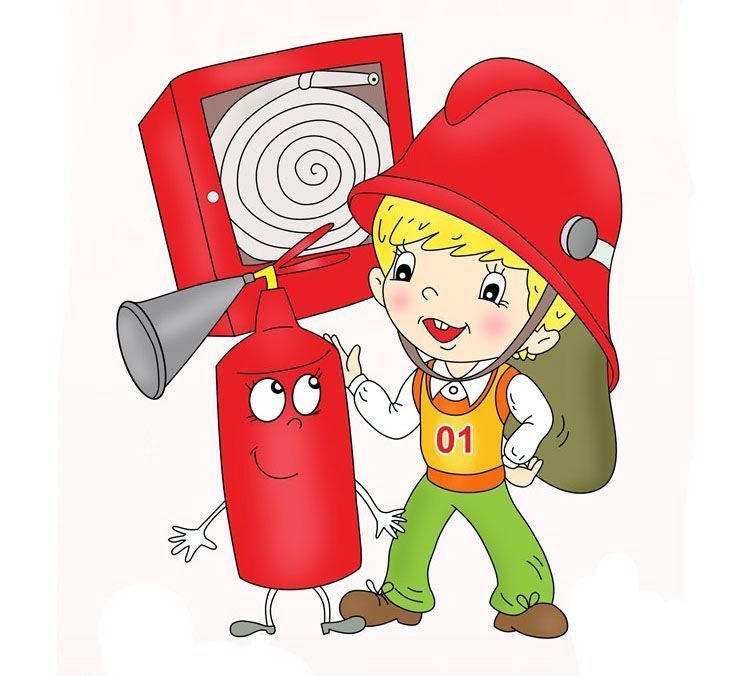 Словесные игры по пожарной безопасности.Игра «Причины пожаров». Цель: Закрепить знание основных причин пожара. Развивать мышление. Раз, два, три, четыре. У кого пожар в (квартире)  Дыма столб поднялся вдруг, Кто не выключил (утюг) Красный отблеск побежал Кто со спичками (играл) Стол и шкаф сгорели разом Кто сушил бельё над (газом) Столб огня чердак объял Кто там спичками (играл) Побежал огонь во двор Это кто там жёг (костёр) Пламя прыгнуло в траву Кто у дома жёг (листву) Кто бросал в траву при этом Незнакомые (предметы). Дым увидел – не зевай И пожарных (вызывай) Помни каждый гражданин, Этот номер (0 1).«Слушай внимательно»Задаю вопрос, а дети хором должны отвечать: «Это я, это я, это все мои друзья». - Кто, услышав запах гари, сообщает о пожаре? - Кто из вас, заметив дым, закричит: «Пожар, горим!» - Кто из вас шалит с огнем утром вечером и днем? - Кто, почуяв газ в квартире, открывает окна, двери? -Кто от маленькой сестрички незаметно прячет спички? -Кто из вас шалит с огнем? Признавайтесь честно в том. -Кто костров не разжигает и другим не разрешает?«Отгадай -ка!»Игровая мотивация. Спасатели должны уметь точно описывать приметы пострадавших или потерявшихся детей, так чтобы их по описанию могли узнать родственники. Мы с вами потренируемся в составлении таких описаний. Цель: развитие памяти, внимания и речи. Ход игры. Задание состоит в том, что ребенка просят по памяти выразительно описать предмет, находящийся в комнате, так, чтобы партнеры угадали. При этом нельзя смотреть на описываемый предмет и называть его. Воспитатель предлагает камушек любому из играющих как приглашение начать описание. Когда загадка отгадана, камушек передается следующему игроку. Игра продолжается до тех пор, пока каждый не придумал свою загадку. Воспитатель следит за тем, чтобы назывались существенные признаки предметов, остальные участники имеют право задавать наводящие вопросы. Подвижные игры по пожарной безопасности.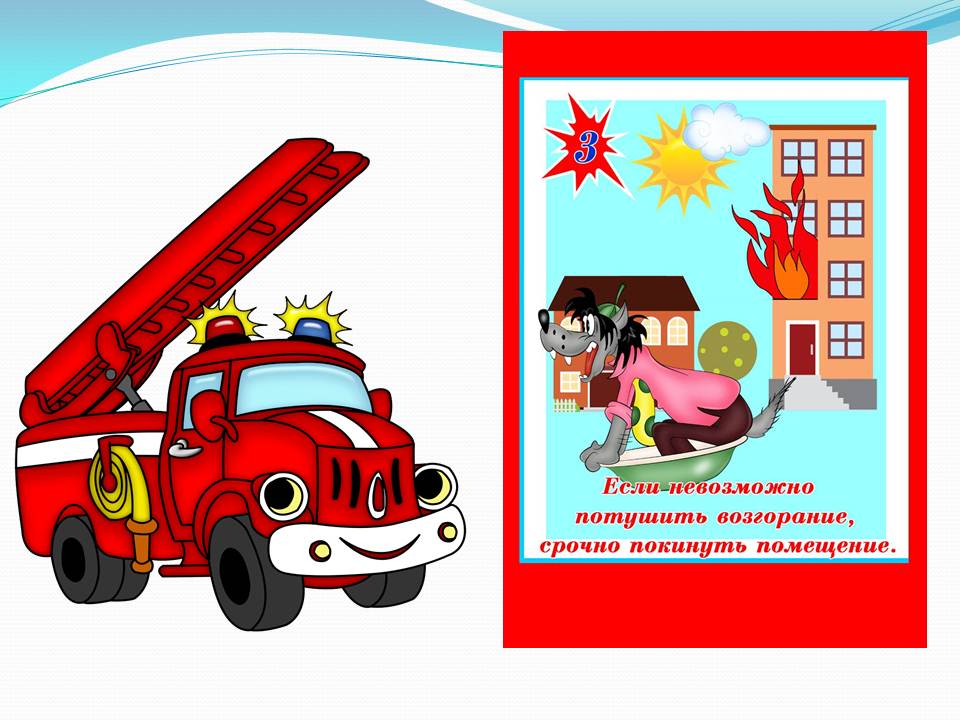 Игра «На пожар».По условному сигналу (пожарная сирена) игроки бегут от линии старта до стульев, на которых разложена амуниция: каска, перчатки, ремень и т.п. Нужно подготовиться к выезду – надеть снаряжение. Выигрывает тот, кто быстрее оденется.Игра «Разведчики»По команде игроки должны преодолеть полосу препятствий, добраться до стульчика с куклой «вынести ее из огня». Побеждает тот, кто придет к финишу первым. Игру можно усложнить, предложив «разведчикам» двигаться с завязанными глазами (сильное задымление). В этом случае полоса препятствий должна быть короткой и не очень сложной. Игра «Тушение пожара». По условному сигналу игроки черпают воду из большого таза маленьким ведерком и передают его друг другу, выстроившись в цепочку. Последний выливает воду в пустую емкость. Побеждает команда, которая быстрее ее заполнит. Игра «После пожара».Игроки садятся на стульчики, берут в руки катушки, к каждой из которых одним концом прикреплен шнур (пожарный рукав). Побеждает тот, кто быстрее намотает шнур на катушку. Игра-аукцион «Одежда пожарного раньше и сейчас».Дети встают в круг. В центре лежит мяч, Воспитатель предлагает назвать одежду пожарного раньше и сейчас. Ребенок, назвавший предмет одежды, берет мяч, а затем передает его следующему, ответившему игроку. Выигрывает тот, кто последним получит мяч. 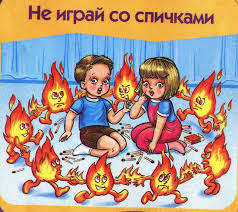 Сюжетно ролевыеИгры по пожарной безопасности«Мы - пожарные»Предварительная работа: экскурсия в пожарную часть, беседы о работе пожарных, рассматривание сюжетных картинок, чтение рассказов о пожаре ( Л. Толстой « пожарные собаки, С. Маршак «Кошкин дом», С. Михалкова « пожар»), рисование на данную тему, обыгрывание ситуаций о правилах поведения на пожаре, дидактические игры, ООД на данную тему.Цель: формировать умение развивать сюжет на основе знаний по ППД; согласовывать свои действия с действиями партнёров, соблюдать в игре ролевые взаимодействия и взаимоотношения. Согласовывать и прогнозировать ролевые действия и поведение в соответствии с сюжетом игры.Оборудование: набор пожарных машин, шлёмы для пожарных, вёдра, лопаты, предметы заместители – шнуры, скакалки, шведская лестница, спортивный канат, спортивные маты, набор игрушек «Мы – пожарные», магнитофон (аудиозапись « пожарной мигалки»).Игра с напольным конструктором «Пожар в городе».Предварительная работа. Конструирование зданий, Игры с напольным конструктором, Рассматривание плана-схемы улиц города, Экскурсия по близлежащему микрорайону, Обыгрывание ситуаций на тему «пожарная машина на улицах города», Беседы о профессии пожарного, Отгадывание загадок, Игры с транспортными игрушек, Беседы о правилах дорожного движения на тему спецтранспорта на улице.Цель: закрепить умения брать на себя различные роли в соответствии с сюжетом игры; использовать атрибуты, конструктор, строительный материал, предметы заместители. Содействовать творческому использованию в иге представлений об ППД. Развивать творческое воображение, способности совместно развёртывать игу.Оборудование: разные виды напольного конструктора, карты-схемы, игрушечные пожарные машины, мелкие игрушки, аудиозапись пожарной мигалки.Сюжетно-ролевая игра «Один дома».Предварительная работа: беседы на тему безопасности дома, разучивание пословиц об огне и воде, беседа на тему «Огонь – спутник и помощник человека», отгадывание загадок об огне, воде, бытовых предметах. Рассматривание сюжетных картинок на тему «Чтобы дома не случилась беда», Знакомство с пословицами об огне, Дидактические игры по пожарной безопасности.Цель: развивать умения брать на роль в соответствии с сюжетом игры; использовать атрибуты, предметы заместители. Развивать творческое воображение, игровой замысел, опираясь на полученные знания ППД.Оборудование: игрушечные бытовые предметы (утюг, компьютер, газовая плита, микроволновая печь, стиральная машина, гладильная доска, электрочайник, фен и т.д.),предметы заместители (счётные палочки в коробочке и т.д.), телефон, атрибуты к игре «Мы –пожарные», игровой уголок, обустроенный. детской и кукольной мебелью.«Сказка о непослушной спичке»В одном небольшом городке жила- была спичка. Она была веселой, шаловливой девчонкой. Очень уж она любила танцевать, да так танцевала, что забывала обо всем на свете. Воспламенялась и тут же загоралась. Танцуя, она задевала шторы, предметы в доме, на кухне, выходя на улицу- за деревья, дома, кусты, траву и все что ей попадалось на пути. Все это сгорало. Люди стали ее бояться. Ей это ужасно не нравилось, потому, что только люди могли дать ей жизнь. Ведь это они ее делали. И вот однажды она пришла к мастеру который делал спички, и попросила его о помощи. Ведь она хотела приносить пользу людям, а приносила только вред. Мастер хорошо подумал и решил спичке помочь. Придумал ей дом, где можно спрятаться и отдохнуть – это спичечный коробок. Положил ее не одну, с сестричками. С тех пор непослушная спичка живет в спичечном коробке.Воспитатель задает вопросы детям по сказке:-Понравилась вам сказка? Я предлагаю вам поиграть в игру «Польза и вред огня» (Воспитатель организует игру на интерактивной доске о пользе и вреде спички. Доска поделена на две части с улыбающимся и грустным человечками. В одной части дети рисуют пользу которую приносит огонь, в другой вред).«Юные пожарные спешат на помощь»Занятие- путешествие по пожарной безопасности Программное содержание:- научить детей ориентироваться в проблемных ситуациях;- знакомить детей с огнем и его свойствам;- расширить словарный запас детей по теме пожарная безопасность;- закрепить знания детей об опасных ситуациях, причинах возникновения пожара и правила поведения при пожаре;- воспитывать у детей потребность в заботе о своей безопасности;- развивать любознательность, память, логическое мышление.Оборудование: Автобус-палатка, наушники, компьютеры, барабан для игры «Поле чудес», картинки для игры в «Поле чудес», интерактивная доска, маркеры, костюм пожарного, костюмы пожарных для детей (каски, жилеты). Для игры «Потуши пожар»: макет костра, ведра с песком, водой, землей, снегом, лопата, огнетушитель, сухие ветки, бумага, пластмассовые предметы, пенопласт, пластиковые бутылки, картинки с иллюстрациями правил пожарной безопасности. Материал для опытов с огнем: металлический поднос, парафиновые свечи, емкости с водой, песком, землей, снегом, стеклянная колба. Музыкальный центр, аудиозапись «Сказка о непослушной спичке», аудио запись мелодии песни «Мы едем,едем,едем…» музыка М.Старокадомского, на стихи воспитателя Е.А. ПищикХОД ЗАНЯТИЯ.В: Ребята! Сегодня я получила видеописьмо от инспектора Пожаркина.Инспектор Пожаркин просит вашей помощи в тушении пожара. Воспитатель включает запись видеописьма: «Дорогие ребята детского сада N10! Я- инспектор Пожаркин. Хочу попросить вас оказать помощь в тушении пожара, так как все мои пожарные заняты на других объектах. Жду вашей помощи!»В: Вы согласны помочь пожарным?Д: Да, согласны.В: Как вы думаете, любой ли человек может быть пожарным.Д: Нет, чтобы стать пожарным, необходимо пройти специальное обучение, подготовку.В: Путь у нас сегодня будет долгий. Пока мы будем добираться до очага пожара, я предлагаю не терять времени даром и пройти специальную подготовку для юных пожарных. Мы с вами повторим правила поведения при пожаре, поработаем в лаборатории: изучим свойства огня, узнаем чем можно потушить огонь.Я вас приглашаю в автобус, займите свои места. Пока мы будем ехать ответьте на несколько вопросов.- Как называется профессия людей, борющихся с огнем? (Пожарные).- Как вы думаете, почему пожарная машина красная? (Чтобы издали ее видели другие машины и уступали место на проезжей части).- Какой номер мы должны набрать по телефону, чтобы вызвать пожарных? (01).В: Вот мы и приехали. Первая остановка «Радиорубка». Проходите, садитесь поудобнее, оденьте наушники, включите свои компьютеры. Сегодня на одной из детских передач рассказывают «Сказку о непослушной спичке», а мы с вами послушаем.Воспитатель включает аудиозапись сказки.«Сказка о непослушной спичке»В одном небольшом городке жила- была спичка. Она была веселой, шаловливой девчонкой. Очень уж она любила танцевать, да так танцевала, что забывала обо всем на свете. Воспламенялась и тут же загоралась. Танцуя, она задевала шторы, предметы в доме, на кухне, выходя на улицу- за деревья, дома, кусты, траву и все что ей попадалось на пути. Все это сгорало. Люди стали ее бояться. Ей это ужасно не нравилось, потому, что только люди могли дать ей жизнь. Ведь это они ее делали. И вот однажды она пришла к мастеру который делал спички, и попросила его о помощи. Ведь она хотела приносить пользу людям, а приносила только вред. Мастер хорошо подумал и решил спичке помочь. Придумал ей дом, где можно спрятаться и отдохнуть – это спичечный коробок. Положил ее не одну, с сестричками. С тех пор непослушная спичка живет в спичечном коробке.Воспитатель задает вопросы детям по сказке:-Понравилась вам сказка? Я предлагаю вам поиграть в игру «Польза и вред огня» (Воспитатель организует игру на интерактивной доске о пользе и вреде спички. Доска поделена на две части с улыбающимся и грустным человечками. В одной части дети рисуют пользу которую приносит огонь, в другой вред).В:- Спичкой мы зажигаем огонь. А какую пользу приносит огонь?Д:- За счет огня варим еду, обогреваем жилье, освещаем дома. (На доске дети рисуют иллюстрации к своим ответам)В:- А какой вред приносит огонь? Что может произойти от неосторожного обращения с огнем?Д: От неосторожного обращения с огнем могут сгореть вещи, квартира, дом, лес.В:- От чего бывают пожары?Д: Пожары бывают от игр со спичками, зажигалками, от оставленных включенных электроприборов, включенных газовых плит. (На доске дети рисуют картинки к своим ответам).В: -Молодцы ребята. Наше путешествие продолжается, занимайте свои места в автобусе.По пути воспитатель обращает внимание детей на сигнал светофора. В: -Можно ли нам проехать на красный свет и почему? (На красный свет дороги нет, на желтый можно приготовься, на зеленый свет можно двигаться).В: - А вот мы подъезжаем к перекрестку. Ребята, как вы считаете, мы должны пропустить пешехода? (Конечно же, мы пропускаем пешехода).Дети продолжают поездку, подъезжают к картинной галерее.В:- Обратите внимание налево- здесь находится «Картинная галерея». Она необычная, догадались почему? (Потому что на каждой картине нарисованы правила безопасного поведения при пожаре).В: - Правильно ребята, мы их сейчас с вами рассмотрим.Дети рассматривают каждую картину, объясняют почему возникла опасная пожарная ситуация и как действовать в данном случае. После каждого объяснения ребенка воспитатель делает вывод используя стихотворную форму:- Правило первое касается каждого, правило первое самое важное! На улице, и в комнате о нем ребята помните: Спички не тронь в спичках огонь!- Правило второе легко запомнить можно: с электроприборами, будьте осторожны, с утюгом и чайником, с плитой и паяльником.- Правило третье: Не оставляйте горящий газ, за газом нужен глаз да глаз.-Правило четвертое: Хотим тебя предостеречь, не разжигай без взрослых печь.- Правило пятое: Приятно в лесу посидеть у костра ,когда же домой возвращаться пора, перед уходом не жалей костер, землей забросай и водою залей.- Если ребята мы будем соблюдать эти правила то с нами некогда не случится беды.Воспитатель приглашает детей сесть в автобус, отправиться дальше в путешествие.В: - Мы с вами и приехали в прекрасный уголок зимнего сада. Я вас приглашаю на игру «Поле чудес».Игра «Горит или не горит»На барабане разложены карточки с изображением: бумаги, металла, ткани, тетради, дерева, стекла, книги, воды, льда, снега, камня, стола, и т.д.. Ребенок крутит барабан, ребенок на которого укажет стрелка барабана берет карточку и определяет: горит или не горит этот предмет?В: - Понравилась игра? (Ответы детей).В: - Путешествие продолжается, садимся в автобус, занимаем свои места. Следующая остановка: «Экспериментальная лаборатория». Здесь мы с вами будем проводить опыты с огнем. Воспитатель знакомит детей с огнем его свойствами.В: - Миллионы лет назад люди научились добывать огонь. В руках человека он давал свет и тепло. На огне люди готовили себе пищу, защищались от диких зверей, которые могли напасть на человека. Но стоило огню дать волю, оставить его без контроля, как добрые действия огня превращались в зло. Пожары происходят и по сей день. И очень часто они возникают там, где не осторожно и небрежно обращаться с огнем. При неосторожности люди получают ожоги и отравления. Вот сейчас мы с вами проведем несколько экспериментов с огнем.Эксперимент первый:Воспитатель на металлическом подносе зажигает свечи.- Когда мы зажгли свечи, что мы увидели? (Огонек) Он яркий, красивый, так и привлекает к себе внимание. Как вы думаете, можно ли к нему прикоснуться (Нет). Объясните, почему? (Можно обжечься. Если нечаянно уронить свечу на ковер или на пол, может произойти пожар). Да, действительно, огонь – стихия яркая, привлекательная, но в тоже время и очень опасная.Эксперимент второй:В: Если огонь становится опасны, как человек может сним справиться? (Его нужно потушить). Чего же боится огонь? (Воды, снега, песка, земли). А давайте проверим правильность ваших утверждений. В нашей лаборатории в контейнерах хранится материал, который использовать для тушения огня. Вы узнаете их? (Да) Проведем опыт: на горящую свечу прольем немного воды(Ребенок выполняет указание воспитателя). Что происходит и почемк? (Огонь погас, потому что он боится воды).Эксперимент третий, четвертый:Аналогичные опыты проводятся с другими материалами: песком, землей, снегом.Эксперимент пятый:В: А теперь проведем последний опыт и сделаем соответствующие выводы. Горящую сечу мы плотно накроем стеклянной колбой. Что происходит с огнем? (Он гаснет). Почему наш огонек через некоторое время погас? Я подскажу: без воздуха огонь существовать не может. Поэтому когда доступ воздуха в колбу прекратился, огонь погас.В: На этом наша работа в лаборатории окончена, продолжим наш путь.В: Мы много сегодня узнали о свойствах огня, а наше путешествие продолжается, садимся в автобус. Вот мы и приехали к пункту назначения. Здесь нас ждет инспектор Пожаркин.Пожаркин. - Здравствуйте ребята! Я инспектор Пожаркин, мне нужна ваша помощь. Вы готовы стать юными пожарниками, оказать помощь при тушении пожара? (Готовы!) Прежде чем допустить вас к работе, проверим ваши знания, проведем экзамен.Вопрос первый: По какому телефону следует позвонить, если возник пожар? (01)-Вопрос второй: Можно ли пользоваться детям спичками? (Конечно нет, из-за неосторожного обращения может возникнуть пожар)-Вопрос третий: Можно включать самостоятельно электроприборы? (Без помощи взрослого нельзя).- Вопрос четвертый: Чем можно потушить пожар? (водой, песком, землей, огнетушителем и т.д.)Пожаркин: - По результатам экзамена вы достойны стать юными пожарными. Теперь я могу вас допустить вас к тушению пожара. На окраине города возник пожар, его необходимо потушить. Прежде чем приступить к тушению необходимо оденьте специальную форму пожарного (дети одевают костюмы пожарных). Вам нужно самостоятельно добраться к очагу пожара, выбрать необходимые средства тушения пожара и потушить огонь. Будьте внимательны, не ошибитесь в выборе средств тушения пожара. Напоминаю, что не все средства способны потушить огонь.Игра «Потуши пожар»Дети делятся на две команды, по очереди подбегают к «огню», тушат пожар: первый ребенок тушит песком, второй землей, третий снегом, четвертый заливает водой, и т.д.)Пожаркин: - Пожарная бригада вы быстро потушили пожар, выбрали правильные средства тушения пожара. Молодцы!Пожаркин: - Какие материалы остались не использованы? (Бумага, сухие листья, пенопласт, пластиковые бутылки). Почему? (Если бросить в огонь эти предметы, он разгорится еще сильнее.Пожаркин: - - А на прощанье хочу дать вам один совет:Кто с огнем неосторожен,у того пожар возможен,Ребята, помните, о том,что нельзя шутить с огнем!Инспектор Пожаркин прощается с детьми и уходит.В: - Ну, что ребята, нам пора возвращаться домой. Понравилась, ребята вам наше путешествие, что нового вы узнали, что вам особенно запомнилось? (Мы познакомились со свойствами огня, поговорили о причинах возникновения пожара, вспомнили правила поведения при пожаре., помогли инспектору Пожаркину потушить огонь).Ну, вот и прекрасно, я рада от души.О наших советах другим расскажи:Что шалость опасна, ребята, с огнем. Наше путешествие окончено.Дети садятся в автобус, едут домой, звучит музыка, дети поют«Песенку юных пожарных»(Автор стихов песни воспитатель Пищик Е.А., на музыку песни «Песенка друзей»):1.Мы едем, едем, едем,Бесстрашные друзья,Спешим на помощь людямИ медлить нам нельзя!Не просто ведь живется пожарникам страны,И в песенке поется,О том, как мы важны.Припев: И сейчас вам споем:Не шутите вы с огнем!Спички жечь опасно,Объясняем ясно.Чтобы не было беды:Не берите спички вы! (2 раза)А коль беда случилась,То не теряйтесь вы,Пожарным позвоните -К вам выедут они.Отважные ребятаПроект средней группы «Пожарная безопасность» Составили воспитатели  Проект «Пожарная безопасность» Вид проекта: познавательно-творческий. Продолжительность: 2 недели.Участники проекта: дети средней группы, воспитатель, родители. Цель проекта: формирование у детей осознанного и ответственного отношения к выполнению правил пожарной безопасности. Вооружить знаниями, умениями и навыками необходимыми для действия в экстремальных ситуациях. Задачи проекта: Образовательные • Познакомить с историей возникновения огня. • Дать понятие детям, что огонь бывает другом, а бывает и врагом. • Учить детей видеть, когда огонь друг, а когда враг. Развивающие • Формировать умение реально оценивать возможную опасность. • Помочь детям запомнить правила пожарной безопасности. • Развивать творческие способности дошкольников Воспитательные • Воспитывать чувство осторожности и самосохранения. • Воспитывать в детях уверенность в своих силах, проводить профилактику страха перед огнем. • Воспитывать чувства благодарности людям, которые помогают нам в трудных ситуациях. Практические • Прививать практические навыки поведения детей при возникновении пожара. • Учить элементарным действиям по тушению очага возгорания. Принципы реализации проекта: • Систематическое изучение наиболее вероятных причин возникновения пожаров. • Целенаправленное изучение правил безопасного поведения в детском саду, дома, на улице, в лесу. • Принцип креативности, позволяющий формировать новые знания, умения, навыки в области противопожарной безопасности ребёнка на базе уже имеющихся. • Принцип гуманизации: во главу проекта поставлен ребёнок и забота о его здоровье и безопасности. Ожидаемый результат: 1. Составление дополнительных разработок занятий, игр, досугов, практических занятий. 2. Профилактика панического страха перед огнём. 3. Овладение детьми навыками правильных действий в случае пожара. 4. Осознанное выполнение правил противопожарной безопасности. 5. Изменение отношения родителей к данной проблеме. Срок реализации проекта: с 01.11.2017 года  по 15.11.2017 года.Реализация проектаПервый день «Красивый и опасный - огонь прекрасный». 1. Беседа «Происхождение и укрощение огня» 2. Познавательное занятие «Как добывали огонь» 3. Прослушивание сказки «Кошкин дом»  Второй день «Что такое огонь». 1.Беседа с детьми «Эта спичка – невеличка» 2.Дидактическая игра «Азбука безопасности» 3.Чтение произведения К .И. Чуковского «Путаница» Третий день «Полезный огонь».1.Познавательное занятие «Огонь-друг» 2.Чтение сказок «Как человек подружился с огнём», «Как огонь воду замуж взял» 3.Спортивное развлечение «Огонёк» Четвертый день «Опасный огонь». 1. Дидактическая игра «Чрезвычайные ситуации». 2.Познавательное занятие «Огонь друг или враг» 3. Поисково-исследовательская деятельность со спичками, водой, бумагой, свечкой Пятый день «Литературный». 1. Экскурсия по детскому саду: знакомство с уголком противопожарной безопасности. 2. Чтение художественных произведений о пожаре. 3. Вечер загадок и отгадок Шестой день «Профессия – пожарный».1.Беседа «Знакомство с профессией «пожарный» 2. Экскурсия в пожарную часть (с привлечением родителей) 3 Сюжетно-ролевая игра «Пожарные» 4.Рисование «Пожарные автомобили» Седьмой день «Берегите лес от пожара». 1.Чтение произведения Б. Житкова «Дым» 2. Просмотр отрывка о пожаре в лесу из мультипликационного фильма «Бемби» 3.Занятие: Аппликация « Пожар в лесу» Восьмой день «Праздник-проказник». 1.Рассказ о безопасном обращении с хлопушками, бенгальскими огнями. 2.Беседа «Огненные шоу» 3.Дидактическая игра «Профессии» Девятый день «Что такое служба противопожарной безопасности». 1.Беседа «В жизни всегда есть место подвигу» 2.Просмотр видеофильма о пожаре и работе пожарных по спасению людей. 3.Чтение рассказа «Пожарные собаки» Десятый день «Итоговый». Изготовление макета «Пожарный щит».  Продукты Выставка совместных работ с родителями «Спасаем мир от пожара».  Картотека стихов, загадок и пословиц о пожаре.  Газета «Экскурсия в пожарную часть». Макет «Пожарный щит» Литература: 1.Н.А.Аралина «Ознакомление дошкольников с правилами пожарной безопасности» 2.Т.А.Шорыгина «Правила пожарной безопасности для детей 3-5лет» 3.О.В.Дыбина «Ребенок в мире поиска» 4.Дошкольное воспитание 2006 год стр.120 5.Д.Б.Игуменова, И.Г.Иванникова «Чтобы не было беды: Детям об огне и пожаре» 6. С. Я. Маршак «Пожар», «Рассказ о неизвестном герое», «Кошкин дом». 7. Л. Н. Толстой «Пожарные собаки». 8. Б. Жидков «Пожар в море», «Дым», «Пожар». 7. К. Чуковский «Путаница». 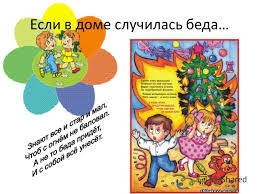 Опытно-экспериментальная деятельность по пожарной безопасностиОпыт №1.Воспитатель. Сейчас я одновременно внесу две длинные спички в нижнюю и верхнюю части пламени. А вы внимательно наблюдайте, что и как будет происходить. ( Необходимо повторять действия со спичками до тех пор, пока дети не увидят, что спичка в верхней части пламени загорелась быстрее, и не сделают вывод, что из трех частей пламени самая горячая – верхняя). Теперь мы попробуем еще глубже проникнуть в тайны огня. Вы знаете, что окружающие нас предметы состоят из различных веществ. К примеру, гвоздь сделан из железа, стол из… Дети (подсказывают). Дерева. Воспитатель предлагает детям осмотреться вокруг, указать еще несколько предметов и назвать вещества и материалы из которых они состоят. (Например, шторы, стулья, окна, одежда и пр.) Ребята, свеча, которую мы с вами зажгли, сделана из парафина. А вот из чего «состоит» пламя сечи – мы сейчас узнаем. Опыт №2. Воспитатель. Я беру белую фарфоровую чашку и на несколько секунд поставлю ее донышко в верхнюю часть пламени. (Предлагает детям вместе медленно сосчитать до семи.) посмотрите, донышко осталось чистым. (Показывает дно чашки). А теперь я подставлю донышко чашки в среднюю часть пламени. Считайте вместе со мной до семи. И что же? Посмотрите, ребята, на дне чашки образовалось черное закопченное пятнышко. (Снова показывает дно чашки). Воспитатель помогает детям сделать вывод, что пламя в своей средней частички сажи, и сообщает, что как раз они и делают пламя таким ярким и красивым. Опыт №3. Воспитатель. Ребята, посмотрите какая у меня банка. Потрогайте ее. Что вы можете о ней сказать? (Наводящими вопросами обращает внимание детей на то, что она сухая и прозрачная). А сейчас я возьму эту сухую прозрачную банку и накрою ею нашу горящую свечу. Смотрите внимательно. Скажите, что-нибудь изменилось? Дети. Появились капли воды на стенках банки. Стенки запотели , а свеча погасла. Воспитатель. Может быть вы догадались, почему это произошло? Детей нужно подвести к выводу, что огню не хватило воздуха. Ребята, чтобы огонь горел, ему нужен воздух. Если вдруг где-то разгорается пожар, взрослые берут плотную ткань или одеяло и накидывают на огонь. Как вы думаете для чего они это делают? (Помогает детям прийти к выводу, что таким образом прекращается доступ воздуха к огню и поэтому пламя гаснет). Давайте вспомним, что нового вы сегодня узнали, проводя опыты с огнем. Дети. Пламя состоит из трех частей. Самая горячая часть пламени верхняя. В средней части пламени присутствуют частички сажи. Чтобы огонь горел, нужен воздух. Огонь могут разжигать только взрослые. Воспитатель. Молодцы, ребята! Вам будет что рассказать и инопланетянам, и своим друзьям, и своим родителям! Опыт № 4. «Предметы из какого материала подвержены наиболее быстрому возгоранию». Цель: показать детям, как быстро загораются предметы из разных материалов. Материалы и оборудование: полоска бумаги, кусок ваты, деревянная палочка, монета, горелка, фарфоровые чашечки, таз с водой, огнетушитель. Ход опыта. Воспитатель подносит к пламени горелки полоску бумаги - она быстро загорается. Затем воспитатель подносит к пламени вату – она вспыхивает мгновенно. Дерево загорается медленнее, чем бумага и вата, но тоже сгорает полностью. Воспитатель подносит к огню монету – она не горит, но сильно нагревается (при опускании в таз с водой шипит). Вывод. Опыт показывает, что быстрее всего загораются вата и бумага. Дерево тоже горит. Металлические предметы не горят, но представляют опасность при сильном нагревании (можно обжечься). Опыт №5.« Почему во время пожара часто происходит взрыв». Цель: дать представление о причине взрыва. Материалы и оборудование: Пробирка, ломтик сырого картофеля толщиной 1,5-2 см, зажим, горелка, огнетушитель. Ход опыта. Воспитатель наливает в пробирку немного воды и затыкает ее пробкой из картофеля, нагревает пробирку над пламенем горелки. И вдруг - бах! – пробка с шумом вылетает из пробирки. Вытолкнул ее пар: вода закипала, пара становилось все больше, ему стало тесно, и он вытолкнул пробку, а сам вырвался наружу. Вывод. При пожаре в закрытом помещении воздух сильно нагревается и расширяется. Ему становится тесно, и он вырывается наружу, выбивая окна. Опыт№6.«Чем можно потушить огонь?»Цель: показать детям, какие средства можно использовать при тушении пожара. Материалы и оборудование: три фарфоровые чашечки, одеколон, песок, плотная ткань, комнатное растение, стакан с подкрашенной водой, огнетушитель. Ход опыта. Воспитатель предлагает одному ребенку добавить в стакан с водой краску, а другому - добавить в колбу с водой сахар. Воспитатель поджигает небольшое количество одеколона в трех фарфоровых чашечках. Первую он заливает водой (из стакана или колбы), вторую засыпает песком, третью накрывает плотной тканью. Во всех чашках огонь гаснет, Воспитатель обращает внимание детей на комнатное растение и подводит их к тому, что когда нет песка, можно использовать землю из цветочного горшка. Вывод. Опыт показывает, что при тушении огня можно использовать любую воду, а так же песок (землю) и плотную ткань. Опыт №7.«Огонь дышит».Цель: продолжать знакомить детей с правилами пожарной безопасности и свойствами огня. Материалы и оборудование: две свечи, спички, пустая банка. Ход опыта. Воспитатель зажигает две свечи. Одну накроем банкой. Пламя быстро погасло. Почему? Вывод. В банке остался газ, непригодный для дыхания ни человека, ни огня, а если от этого газа гаснет огонь, значит, его можно использовать для тушения пожара.Опыт №8.«Водой масло не затушишь». Цель: дать представление о том, что горящее масло нельзя потушить водой. Материалы и оборудование: стакан с растительным маслом, стакан с водой, огнетушитель. Ход опыта. В стакан с горящим маслом воспитатель наливает воду до тех пор, пока отчетливо не станет видно, что масло плавает на поверхности. Вывод. Опыт показывает, что затушить горящее масло водой не возможно, так как масло легче воды. Оно будет плавать сверху, продолжая гореть. Опыт№9.«Пожары загрязняют воздух».Цель: показать наглядно, как огонь загрязняет предметы (копоть). Материалы и оборудование: свеча, стекло, фарфоровая чашечка, таз с водой, огнетушитель. Ход опыта. Воспитатель зажигает свечу, держит над пламенем ( на расстоянии №-4 см) стекло, затем фарфоровую чашечку, Эти материалы, которые не расплавятся, не загорятся и нагреются быстро. Через некоторое время на них будет видно почернение (покрылись копотью). Воспитатель предлагает детям (когда материалы остынут) коснуться пальчиками почернения и убедиться, что оно пачкается. Вывод. Опыт показывает, что в результате горения образуется копоть, которая загрязняет воздух и вредит здоровью живых существ. 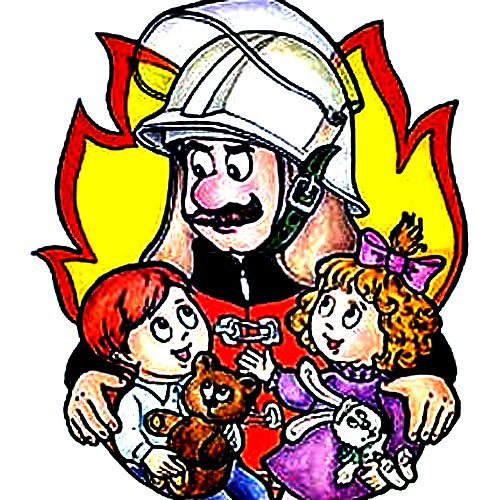 Экскурсии и беседы по пожарной безопасностиЭкскурсия по детскому саду.Цель: Дать детям понятие о противопожарном уголке в детском саду, о его назначении и ознакомить с предметами, которые имеются в уголке. Расширить знания о способах тушения пожара. Ход.  Воспитатель обращает внимание детей на противопожарный щит. — Как вы думаете, почему все предметы покрашены в красный цвет? (Все эти предметы предназначены для тушения пожара.) — Мы с вами рассматриваем противопожарный щит. Когда возникнет пожар, взрослые здесь могут взять все необходимое для тушения огня (ведро, багор, топор, лопату, лом). — Назовите знакомые вам предметы, которые вы видите на этом щите. — Что взрослые могут делать этими предметами при возникновении пожара? (Ведром носить воду и заливать огонь. Топором вырубить часть охваченного огнем предмета, разбить окно или дверь, чтобы проникнуть в охваченное пламенем помещение. С помощью лопаты закидать огонь песком или землей.) — На противопожарном щите есть предмет, которого в другом месте мы не видим. Это — багор. Он имеет длинную ручку, и на ее конце согнутый металлический крюк. Багор очень нужен при пожаре. Им из помещения вытаскивают предметы, разбирают горящие деревянные стены. Ручка багра длинная, и потому огонь не достает того, кто им пользуется. — Огонь можно погасить не только водой. Помните, мы с вами тушили костер песком? Что стало с огнем? (Огонь потух.) — В противопожарном уголке есть ящик. Посмотрите, что в нем есть? (Песок.) — Для чего нужен этот песок? (Во время пожара песком можно потушить огонь. А это — кошма. Когда ее накинешь на пламя, огонь потухнет.) — В противопожарном уголке есть огнетушитель. Им могут пользоваться все взрослые. Этому их обучают. Направляют пенную струю на пламя, и оно гаснет. Мы рассмотрели все предметы на противопожарном щите. Как вы думаете, почему они все находятся на одном месте? (Это сделано для того, чтобы при необходимости взрослые могли легко найти нужный инвентарь.) Задание на дом: Расскажите о предназначении пожарного щита. Экскурсия в пожарную часть. Цель: ознакомить детей с пожарной техникой и людьми, которые работают на ней. Воспитать стремление и интерес к профессии пожарных. Ход занятия. Воспитатель рассказывает о пожарных машинах, о применении сигнала «Сирена» при выезде на пожар. Приглашает детей к пожарной машине и предлагает рассмотреть ее. — Эта машина имеет красный цвет. Почему ее покрасили в такой цвет? (Чтобы ее было видно издалека, когда она спешит на пожар.) — Она имеет мигающий синий цвет, а также сирену. Для чего они нужны? (На пожар приходится спешить, а сигнал предупреждает, что едет пожарная машина. Все другие машины и пешеходы дают ей дорогу.) — К машине прикреплена лестница. Для чего она нужна? (По лестнице пожарные поднимаются на верхние этажи дома, чтобы тушить огонь.) (Пожарные показывают пожарные рукава и стволы.) — Для чего они нужны? (С помощью рукавов на огонь направляют воду, пену и тушат его.) — Чтобы по этим рукавам шла вода, водитель машины включает насос. Чтобы не получить ожогов, пожарные надевают специальные костюмы. (Один из пожарных продемонстрирует, как применять этот костюм.) — На голову надевается каска. Костюм защищает человека от огня. На лицо надевают специальный противогаз для защиты органов дыхания от дыма. Для чего это нужно? (Огонь очень коварный, и пожарные могут получить травмы.) Задание на дом. Предложить детям нарисовать пожарную машину, которая мчится на пожар. Беседы с детьми.Тема «ЭТА СПИЧКА – НЕВЕЛИЧКА». Цель: Рассказать детям, для чего люди используют спички, разъяснить их опасность. Помочь понять, что спички для детей не игрушка. Через чтение произведений и рассматривание иллюстраций показать, какой вред приносит неосторожное обращение с огнём. Пособия: коробок со спичками, картинка с изображением пожара. Беседа Воспитатель. Дети, вы видели когда – нибудь пожар? В последнее врем в нашем селе участились пожары, и мы с вами видели, какую опасность для людей они представляют. Мы знаем, что огонь приносит бедствия, он уничтожает дома, постройки, лесные угодья, хлебные поля. -От чего происходят пожары? - От искры, от молнии, от не затушенной сигареты, от брошенной горящей спички. -Давайте рассмотрим эту картинку. Что вы на ней видите? - Здесь изображён пожар. Пылает лес. - А по каким причинам мог загореться лес? - А могли ли дети играть спичками? Помните, мы с вами рассматривали дерево, которое пострадало от огня. Дети играли около дерева и решили зажечь тополиный пух. Пух очень красиво и заманчиво горел, детям это нравилось и они не заметили, как загорелась трава и от неё дерево. Потом они испугались и убежали. Когда взрослые заметили огонь, дерево уже пострадало. -Почему убежали дети? Как в этом случае им нужно было поступить? -Правильно, надо было сразу позвонить в пожарную охрану. А номер вы знаете? - И пожар был бы затушен, не причинив, дереву большого вреда. Приходит время и каждому из нас приходится учиться пользоваться спичками. -А вы умеете зажигать спички? Кого папа или мама учили пользоваться спичками? Смотрите, как нужно зажигать спичку. Не нужно торопиться, подальше от серной головки держите пальчики, чтобы вспыхнув, она не обожгла ваши пальчики. Не бросайте спичку пока она не догорит. Даже догоревшую спичку нельзя бросать на пол. Брошенная спичка может стать причиной пожара. Огонь — друг или враг? Дорогие ребята! Сегодня поговорим с вами об огне. Видели ли вы огонь костра, огонек свечи, пламя горящих в печи поленьев?1 Расскажите, как выглядит огонь. Верно, огонь ярко- красный или оранжевый, он очень горячий. Языки пламени все время в движении, они трепещут, колеблются, дрожат. Вокруг огненного пламени вьется дым. Недаром говорится: «Огонь без дыма не живет». Попробуйте угадать загадку: Красный бык на земле лежит. Голубой бык к небу тянется. Верно! Красный бык — это огонь, а голубой бык — дым. Знаете ли вы, что в древнейшие времена первобытные люди боялись огня и не умели его «приручать»? Ночью они прятались в глубоких пещерах, укрывались шкурами диких зверей и дрожали от холода и страха, ведь у них не было костра, который согревал бы их. Они не могли жарить мясо или печь лепешки, не могли горящими ветками отгонять хищных зверей. Однако первобытные люди часто видели, как во время грозы молния ударяла в высокое старое дерево и оно загоралось. Когда дерево сгорало, оставалась лишь горстка черного пепла. Постепенно наши далекие предки привыкли к огню и даже научились использовать его. Они поняли, что огонь — это свет, тепло и защита от врагов! Древние люди научились использовать тог огонь, который воз- .никал во время гроз. Они разводили костер у входа в пещеру, чтобы дикие звери не проникли в нее. В каждом племени были воины, охранявшие огонь. По ночам они следили, чтобы огонь не потух, подбрасывали в него сухие ветки, траву и мох. Столетие проходило за столетием, и постепенно люди научились высекать огонь с помощью кремня. Кремень — это очень твердый камень. Ударяя одним куском кремня по другому, можно высечь искры. Если эти искорки упадут на сухую траву или мох, начинает тлеть огонек. Его можно раздуть посильнее и развести костер. Вы слышали такую считалку? 1 Здесь и далее после вопроса детям дастся время для обдумывания ответа. У тебя — кремень, У меня — кремень, Кремень по кремню — Значит быть огню! Человек обожествлял огонь, слагал о нем мифы, легенды, сказания, песни. По одной из древних греческих легенд титан Прометей подарил людям огонь с небес. Вы читали замечательную книгу Редьярда Киплинга «Маугли»? В ней рассказывается о том, как беспомощный человеческий детеныш оказался в волчьей стае, воспитавшей его. Маугли вырос среди диких зверей, знал их повадки, понимал язык и пантеры Багиры, и тигра Шерхана, и удава Каа. Когда Маугли потребовалось защитить себя, умная Багира посоветовала ему раздобыть «красный цветок». Что такое «красный цветок»? Вот как пи- шет об этом Редьярд Киплинг: «"Красным цветком" Багира называла огонь, потому что ни один зверь в джунглях не назовет огонь его настоящим именем. Все звери смертельно боятся огня. Красный цветок Красный цветок, Красный цветок! Вьется, трепещет его лепесток. Если не хочешь обжечь ты ладонь, Этот цветок раскаленный не тронь! Знай, что цветок — это жгучий огонь. — Красный цветок! — сказал Маугли. — Он цветет перед хижинами в сумерки в маленьких горшках. Я достану его!» Я думаю, вы поняли, что с древнейших времен огонь стал другом человека. Он согревал, освещал, отгонял диких зверей. Но в то же время человеку не удалось до конца «приручить» огонь, иногда тог вырывался из- под его власти и сотворял страшные беды. Почему? В давние времена дома на Руси строили из дерева. Деревянными были и крытые соломой деревенские избы, и городские дома, и резные княжеские терема, и крепостные стены, защищающие города от врагов. Россия, особенно в древности, была страной дремучих лесов. Дерево — самый доступный, дешевый и удобный материал для строительства в нашей державе. Все хорошо в дереве как в строительном материале: и то, что оно «дышит», и то, что легко поддается обработке топором, пилой. Но одно плохо! Как вы думаете что? Верно! Дерево легко горит. Когда-то наша древняя столица была деревянной и много раз страдала от пожаров. В городах строили высокие - превысокие башни — пожарные каланчи. День и ночь дежурили на башнях пожарные и внимательно смотрели, не видно ли в городе дыма или огня. Если в городе возникал пожар, пожарные звонили в огромный колокол — били в набат, созывая жителей на подмогу. Если огонь вырывается из-под власти человека, он взвивается, раздуваемый порывами ветра. Словно огненный Змей Горыныч летит над селом или городом, а из его раскрытых огненных пастей сыплются раскаленные искры. Они поджигают все на своем пути — леса, жилища, людей, скот. С силой бушующего пламени нелегко справиться! Прошли века, и дома на Руси стали строить не деревянные с соломенными крышами, а каменные с железными. Но и в наши дни пожары представляют собой страшную опасность! Каждый день в нашей стране вспыхивает более 800 больших пожаров. Каждый день сгорает 200 разных строений — жилых домов, дач, гаражей, заводских цехов. Каждый день — и это самое страшное — от огня и дыма погибают более 30 человек! А еще 40 человек получают на пожарах ожоги, травмы, отравления! Давайте вместе подумаем, что же может стать причиной пожара. Верно! Неисправные электроприборы и электрические провода, не затушенный окурок, детские шалости со спичками, зажигалками, свечками, горящей бумагой. Причиной пожара может стать и невнимательность, например утюг, который забыли выключить из розетки, и небрежность в работе, например искры при электросварке. Вызвать пожар могут и игры возле новогодней елки с петардами, бенгальскими огнями, хлопушками. Как же предотвратить пожар? Вот как сказано в учебнике по основам безопасности жизнедеятельности А.В. Гостюшина и А.Д. Путинцева: «Нет такого учебника, который предусмотрит и научит всему на свете. Но ведь нетрудно догадаться, что когда рядом с горячим утюгом колышется тонкая занавеска — это опасно. А что может случиться, если оставить без присмотра включенную электроплитку? В общем, здравый смысл и привычка думать хотя бы на шаг вперед — хорошая защита от пожара».Вопросы и задания. Видели ли вы открытый огонь свечи, костра? Расскажите об открытом огне. Расскажите, как помогал огонь людям в древнейшие времена. «Что делать, если?..» Цель: закрепить у детей знание правил пожарной безопасности. Задача: учит рассуждать и делать выводы. Воспитатель: Ребята, представьте себе ситуации, которые я вам назову, и скажите, что нужно делать в таких случаях. Итак, что делать, если: - бабушка забыла выключить утюг; - сестра оставила сушить белье над зажженной плитой; - папа оставил кастрюлю на включенной плите; - в квартире зажгли бенгальские огни; - украсили елку игрушками и зажгли на ней свечи; - если вам придется звонить в пожарную охрану, то какой номер вы наберете? Дети отвечают, как нужно поступить в подобных случаях, обсуждают свои ответы. « Чтобы не было беды». «Чтобы не было беды, лучше правила учи».Цель: Обучить конкретным навыкам тушения начинающегося пожара и спасения себя от огня и дыма. Познакомить детей с правилами пожарной безопасности дома и в детском саду. Способствовать развитию осмотрительности и осторожности, логического мышления и памяти. Воспитывать чуткость, отзывчивость, самообладание. Беседа. Воспитатель. В прошлой беседе мы с вами узнали, какую пользу приносит человеку огонь. Но огонь является нашим другом только тогда, когда мы правильно с ним обращаемся. Только мы забываем быть осторожными, начинаем играть с огнём, он сразу же становится нашим врагом. Отгадайте загадку: Рыжий зверь в печи сидит, Рыжий зверь на всех сердит И от злости ест дрова – Целый час, а может два Ты его рукой не тронь, Искусает всю ладонь. Дети. Огонь. (В группу влетает огонь). Огонь. Бушую и злюсь, Без зубов, а кусаю Воды боюсь. Всё ем - не наедаюсь С языком, а не лаю А попью – умираю. Кто я? Дети. Огонь. Огонь. Я сегодня добрый, но добрым буду до тех пор, пока вы будите соблюдать правила обращения с огнём. Я открою вам свои секреты. Расскажу, как можно сделать меня безопасным. Но сначала скажите мне, по какой причине может возникнуть пожар? (Ответы детей). Огонь. Молодцы, знаете, что игра со спичками, зажигалками, неосторожное обращение с газом, оставленные без присмотра включенные электроприборы, неисправная печка – всё это может стать причиной пожара. Сегодня вы будите учиться не допускать пожара, а при необходимости бороться со мною. Воспитатель. Усаживайтесь, слушайте и запоминайте. Мы с вами живём в деревне. В каждом доме есть печка. Она очень часто служит причиной пожара. Посмотрите на картинку и вспомните произведение С.Я.Маршака «Пожар» «Только мать сошла с крылечка Лена села перед печкой, в щелку красную глядит, А в печи огонь гудит Приоткрыла дверку Лена – Соскочил огонь с полена, Перед печкой выжег пол, Влез по скатерти на стол, Пробежал по стульям с треском, Вверх полез по занавескам». Правило №1. Без взрослых не подходи к затопленной печи и не открывай печную дверцу. Оттуда могут выскочить раскалённые угли или искры и стать причиной пожара. А второе правило очень простое, его нужно просто хорошенько запомнить. Правило №2.  Не балуйся дома со спичками и зажигалками. Это одна из причин пожаров. Посмотрите на эту картинку и давайте попробуем сами сочинить правило. (На картинке включенный и оставленный без присмотра утюг). Правильно вы сказали, и правило у нас получилось вот такое. Правило №3.  Не оставляй без присмотра включенные электроприборы, особенно утюг. Уходя из дома, обязательно их выключи. Правило №4.  Не трогай газовую плиту. Если почувствовал запах газа, не зажигай спички и не включай свет. Срочно проветри квартиру и позови взрослых. Воспитатель. Подходят новогодние праздники, и знать это правило нам просто необходимо. Правило №5.  Ни в коем случае не зажигай фейерверки, бенгальские огни, свечи дома без взрослых. Огонь. Какие хорошие правила, если дети всегда будут их соблюдать, то мне никогда не придётся быть злым и жестоким. Воспитатель. А теперь я вам открою секреты, которые помогут вам избежать пожара. Если из печки выпал крошечный уголёк, что вы можете сделать? Если огонёк небольшой, то нужно сразу затушить его - залить водой, засыпать песком. Если огонь сразу не погас, немедленно убегай из дома в безопасное место. Нужно сразу позвонить в пожарную охрану по телефону «01» , а лучше попроси об этом соседей. Если не можешь убежать из горящей квартиры, сразу же позвони по номеру «01», сообщи пожарным свой адрес. А теперь зови на помощь из окна соседей и прохожих. Звони родственникам и знакомым. Обязательно закрой форточку и дверь в комнате, где начался пожар. Закрытая дверь может не только задержать проникновение, но иногда и погасить огонь. Опасайся дыма, он бывает намного опаснее огня. Чаще всего люди не сгорают, а задыхаются в дыму. Практическое занятие.1.Запасаемся водою в свободные ёмкости. 2.Из имеющейся ткани делаем повязку. 3.Смачиваем водой, дышим через повязку. 4. Стараемся сидеть, как можно ниже, там дыма меньше. Ни в коем случае нельзя прятаться в шкафы, под койки и другие труднодоступные места. После прибытия пожарных слушайте их команду, они лучше знают, как тебя спасти. Если пожар случился в детском саду, нужно слушать взрослых – они сделают всё, чтобы вас спасти. Сейчас я прочитаю вам памятку, вспомним самые основные действия во время пожара. Огонь. А я подарю вам такие памятки, чтобы вы всегда помнили эти правила. Помните, я всегда присутствую в вашей группе – в телевизоре, электрической лампочке, в электрической духовке, в компьютере. Если взрослые и дети не будут нарушать правила, я всегда буду только добрым. Твои действия во время пожара ПАМЯТКА ДОШКОЛЬНИКУ1. Если вдруг рядом с тобой загорелся какой-то предмет, попробуй потушить огонь. Для этого нужно плеснуть на пламя водой или высыпать на него землю (например, из цветочного горшка). 2. Если огонь потушить не удалось, нужно закрыть форточки, взять мобильный телефон, быстро накинуть на плечи куртку и выбежать из помещения, где есть источник огня. 3. Если огонь разгорается очень быстро, нужно просто выскочить из помещения. 4. Если у тебя с собой мобильный телефон, выскочив из дома, срочно позвони родителям, а затем сообщи о пожаре в пожарную охрану — позвони по телефону 01 и сообщи адрес своего дома. 5. Затем нужно постучаться к соседям или сообщить о возгорании дежурному по подъезду. 6. Если знакомых взрослых рядом не оказалось, нужно обратиться за помощью к любому встреченному взрослому или в ближайший магазин.                  Формирование целостной картины мира.Тема: Познавательное занятие «Огонь – наш друг».Цель: рассказать об открытии человеком огня; как огонь дошёл до наших дней, как он помогает человеку; дать элементарные сведения об электричестве и электроприборах, о правилах обращения с огнём. Воспитывать осторожное отношение к огню. Дети, в каждом доме есть огнь. Где его можно взять? (спички, зажигалки, электрические лампочки и т. д.) Огонь бывает большой и маленький, полезный и опасный. Дидактическая игра «Какой бывает огонь?». Ребята, а как вы думаете, огонь всегда был? (Ответ детей). Нет, человек научился добывать огонь. Давным-давно люди пользовались только тем, что давала природа. Люди жили в пещерах, где было холодно, сыро и темно. Однажды от молнии загорелось дерево. Смелый человек догадался взять ветку и отнести её в пещеру. В пещере стало тепло, светло и уютно. Люди научились готовить пищу, греть воду. Но не всегда горел этот огонь. Он погас. Что нужно класть в костёр, чтобы он горел? (палки, ветки, дрова, листья и т. д.) Дидактическая игра «Что горит, что не горит». Человеку понравилось жить с огнём, и он задумался, как же получается огонь. И как–то человек заметил, что при соприкосновении одного камня с другим получаются искры. Знания древних людей используются и сейчас. Посмотрите на зажигалку, из искры появляется огонь. А камень в зажигалке называется кремень. Огонь стал для человека хорошим другом, верным помощником. Для освещения улиц, дорог люди использовали факелы и лучины. Огонь служил телеграфом. Люди зажигали на холмах костры, чтобы пламя было видно издалека. Так передавали друг другу важные новости, предупреждали об опасности. В кузнице при помощи огня раскаляли железо, оно становилось мягким, и из него делали топоры, мечи для воинов, подковы для лошадей. Шли годы и люди искали всё новые способы использования огня. В моторе автомобиля работает огонь – сгорает бензин и приводит в движение машину. Космическая ракета взлетает при помощи сгорания ракетного топлива. Огонь варит стекло, из которого мастер – стеклодув выдувает красивые стеклянные изделия. Люди склоняют головы перед Вечным огнём у памятников героям. А Олимпийский огонь зажигают от лучей солнца. Всё это добрый огонь. Прошло много лет. Люди придумали электричество. Сейчас у нас много электрических приборов. Какие электрические приборы есть у вас дома? (ответы детей) Да, теперь в наших домах много электрических приборов. Это - холодильники и светильники, утюги и обогреватели, пылесосы и электрические чайники, телевизоры, магнитофоны, компьютеры и др. Нам без доброго огня Обойтись нельзя и дня Он надёжно дружит с нами, Гонит холод, гонит мрак, Он приветливое пламя Поднимает, будто флаг. Всем огонь хороший нужен И за что ему почёт, Что ребятам греет ужин Режет сталь и хлеб печёт. (Е.Ильин) Огонь каждый день помогает человеку, делает нашу жизнь интереснее, теплее, уютнее. Значительную часть человек проводит свою жизнь в домашних условиях - дома, в квартире. Загляни в любую квартиру: мы найдём десятки приборов, представляющих при неумелом или беспечном пользовании большую опасность. Это электрические приборы (плиты, чайники, утюги, телевизоры). А сколько различной мебели, которая не только легко горит, но и выделяет при горении ядовитые газы. А печи, газовые плиты. Поэтому не оставляйте без присмотра утюг, плитку, другие приборы. И напоминайте об этом своим родителям. Ленту гладила Анюта И увидела подруг. Отвлеклась на три минуты И забыла про утюг. Тут уж дело не до шутки! Вот что значит три минутки. Ленты нет, кругом угар – Чуть не сделался пожар! (Б.Миротворцев). А сейчас дети, отгадайте загадки: - Красный петушок По жердочке бежит (огонь). - На привале нам помог: Суп варил, картошку пёк. Для похода он хорош Да с собой не понесёшь (огонь). - То назад, то вперёд Ходит, бродит пароход Остановишь – горе! Продырявит – море (утюг). - Дом – стеклянный пузырёк, А живёт в нём огонёк Днём он спит, а как проснётся Ярким пламенем зажжётся (электрическая лампочка). - Я пыхчу, пыхчу, пыхчу, Больше греться не хочу Крышка громко зазвенела: «Пейте чай, вода вскипела!» (чайник). - Он с хоботом резиновым, С желудком парусиновым. Как загудит его мотор, Глотает он и пыль и сор (пылесос). Ребята, давайте нарисуем добрый огонь. Помните: неосторожное обращение с огнём приводит к пожарам, огонь может быть страшным и злым, вызывающим пожар, который может принести значительный материальный ущерб и вызвать гибель людей. Человеку друг огонь, Только зря его не тронь! Если будешь баловать, То беды не миновать, От огня несдобровать. Знайте, в гневе он сердит, Ничего не пощадит. Уничтожить может школу, Поле хлебное, твой дом И у дома всё кругом И, взметнувшись до небес, Перекинуться на лес. Гибнут в пламени пожара Даже люди иногда, Это помните всегда!Стихи: Нам без доброго огня Обойтись нельзя ни дня. Он надежно дружит с нами: Гонит холод, гонит мрак. Он приветливое пламя Поднимает, будто флаг. Нам огонь хороший нужен. И за то ему почет, Что ребятам греет ужин, Режет сталь И хлеб печет. Проснулась по тревоге. Пожарная машина Помчалась по дороге. Туда, где плачут дети, Туда, где дым и жар И раздувает ветер Пожар, пожар, пожар. Не страшно ей нисколько Огню в глаза смотреть. Но только бы, но только Успеть, успеть, успеть. Найти того, кто в доме, И вырвать из огня! Надежная командаСидит внутри меня. Скрывается команда В дыму, в дыму, в дыму, Чумазых ребятишек Несет по одному... Нашли! Спасли! Живые! Дрожит в глазенках страх, И жалобно мяучит Котенок На руках... Человеку друг огонь, Только зря его не тронь! Если будешь баловать, То беды не миновать, От огня несдобровать. Знайте, в гневе он сердит, Ничего не пощадит. Уничтожить может школу, Поле хлебное, твой дом И у дома всё кругом И, взметнувшись до небес, Перекинуться на лес. Гибнут в пламени пожара Даже люди иногда, Это помните всегда!Ленту гладила Анюта И увидела подруг. Отвлеклась на три минуты И забыла про утюг. Тут уж дело не до шутки! Вот что значит три минутки. Ленты нет, кругом угар – Чуть не сделался пожар! (Б.Миротворцев). Дополни фразуВыпал на пол уголек, Деревянный пол прожег. Не смотри, не жди, не стой. А залей его... (водой). Если младшие сестрички Зажигают дома спички, Что ты должен предпринять? Сразу спички те... (отнять). Если где хранится мусор Или просто старый хлам, Надо будет потрудиться, Навести порядок там. Мы метлу, лопату взяли И быстрее все... (убрали). Загадки:Шипит и злится, Воды боится. С языком, а не лает, Без зубов, а кусает. (Огонь.) Что бывает, если птички Зажигают дома спички? (Пожар.) Летела мошка — Осиновая ножка. На стог села — Все сено съела. (Спичка.) То назад, то вперед Ходит-бродит пароход. Остановишь — горе: Продырявит море. (Утюг.) Все ест не наедается, А пьет — умирает. (Огонь.) Стоит дом, пятьдесят сестричек в нем, Посоветую я детям — не играйте с домом этим. (Спички)  В маленьком амбаре лежит пожар пожаре. (Коробок спичек)  Красная корова всю солому поела. (Огонь)  Рыжий зверь в печи сидит, Рыжий зверь на всех сердит. Он от злости ест дрова Целый час, а может, два. Ты его рукой не тронь — Искусает всю ладонь. (Огонь). - Красный петушок По жердочке бежит (огонь). - На привале нам помог: Суп варил, картошку пёк. Для похода он хорош Да с собой не понесёшь (огонь). - То назад, то вперёд Ходит, бродит пароход Остановишь – горе! Продырявит – море (утюг). - Дом – стеклянный пузырёк, А живёт в нём огонёк Днём он спит, а как проснётся Ярким пламенем зажжётся (электрическая лампочка). - Я пыхчу, пыхчу, пыхчу, Больше греться не хочу Крышка громко зазвенела: «Пейте чай, вода вскипела!» (чайник). - Он с хоботом резиновым, С желудком парусиновым. Как загудит его мотор, Глотает он и пыль и сор (пылесос). Пословицы и поговорки о пожаре и огне. Спички — не игрушки, огонь — не забава. Спичка — невеличка, а огонь от нее великан. Солома с огнем не дружит.  Не шути с огнем — обожжешься. Малая искра сжигает города.  Пожар слезой не зальешь. От копеечной свечи Москва сгорела.СТИХИ ПОСЛОВИЦЫ ЗАГАДКИ ПО ПОЖАРНОЙ БЕЗОПАСНОСТИ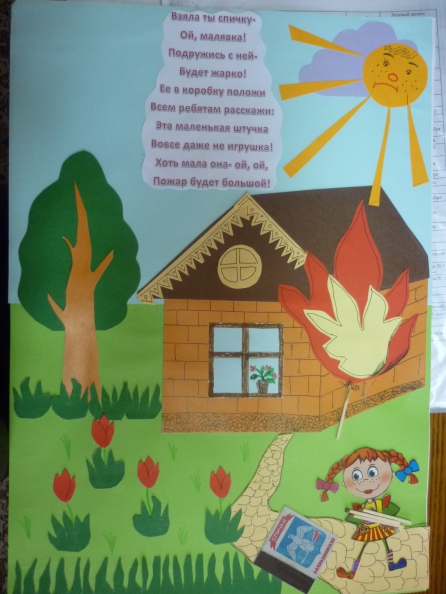 